						Praktikalepingu lisa 2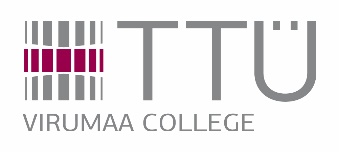 Praktikakoha juhendaja hinnanguvormPraktikandi andmed: (täidab praktikant)Ees- ja perekonnanimi:    _______________________Üliõpilaskood:    _______________________Õppekava kood: EDKR16/17Teaduskond, instituut: Inseneriteaduskond, Virumaa kolledžPraktikakood ja nimetus RAK0490 ErialapraktikaPraktikakoha/-asutuse andmed:Nimi: _______________________Tegevusala: _______________________Veebilehe aadress: _______________________Juhendaja nimi: _______________________ametikoht: _______________________kontaktandmed (e-post, telefoni number): _______________________Praktika kestus: _______________________Praktika eesmärgid: Erialapraktika eesmärgiks on kutse-, eri- ja ametialaste teadmiste süvendamine, tööoskuste järjekindel arendamine, õigete kutse- ja ametialaste hoiakute ning väärtushinnangute kujundamine, analüüsivõimete ning probleemide lahendamise oskuste arendamine; samuti materjalide kogumine lõputöö koostamiseks.Praktika õpiväljundid:Oskab kirjeldada ja analüüsida ettevõttes/ettevõtte struktuuriüksuses kasutatavaid tehnoloogiaid, seadmeid, analüüside metoodikaid, töövahendeid, protsessijuhtimist.Suudab analüüsida toodangu kvaliteeti mõjutavaid tegureid, tehnoloogilise protsessi kitsaskohti, ettevõtte majanduslikke näitajaid, tervise- ja keskkonnariske.Oskab töötada dokumentatsiooniga. Suudab täita erinevaid tööülesandeid, tagades nõutava töökvaliteedi, kasutades ohutuid ja ratsionaalseid töövõtteid. Oskab töötada meeskonnas ja suhelda erinevat funktsiooni täitvate kaaskolleegidega.On valmis asuma tööle õpitud kutsealal või jätkata õpinguid magistrantuuris.Praktika sisu, peamised ülesanded:Juhendaja hinnang praktikandi tegevusele:Praktikaülesannete täitmiseks vajalike teadmiste tase oli piisav:Nõustun täielikult Pigem nõustun Nõustun osaliselt Pigem ei nõustu Ei nõustu üldseKommentaar …………………………………………………………………………………………………………………………………………………………………………………………………………………………………………………………………………………………………………………………………Praktikaülesannete täitmiseks vajalike oskuste tase oli piisav: Nõustun täielikult Pigem nõustun Nõustun osaliselt Pigem ei nõustu Ei nõustu üldseKommentaar……………………………………………………………………………………………………………………………………………………………………………………………………………………………………………………………………………………………………………………………………Praktikandi suhtumine töösse (nt püstitatud ülesannete täitmine, tähtaegadest kinnipidamine) oli piisav:Nõustun täielikult Pigem nõustun Nõustun osaliselt Pigem ei nõustu Ei nõustu üldseKommentaar…………………………………………………………………………………………………………………………………………………………………………………………………………………………………………………………………………………………………………………………………Praktikandi kohanemisvõime töökeskkonna, kollektiivi ja enda rolliga praktikakohas oli piisav: Nõustun täielikult Pigem nõustun Nõustun osaliselt Pigem ei nõustu Ei nõustu üldseKui hästi suutis praktikant täita praktika õpiväljundeid? (Vajalikku lahtrisse sisestage x)Millistes tegevustes/ülesannetes on praktikant tugev, millised valdkonnad vajaksid arendamist:Kas võtaksite ka edaspidi üliõpilasi praktikale, miks?......................................................................................................................................................................................................................................................................................................................................................................................Ettepanekud ja märkused ülikooli poolsele praktikakorraldusele (ajastus, ülikoolipoolne juhendamine, juhendmaterjal vms):Täidetud hinnanguvorm allkirjastatakse kas digitaalselt või omakäeliselt. Täidab praktikakoha poolne juhendajaÕpiväljundsuurepäraneväga heaheapiisavkasin1.Oskab kirjeldada ja analüüsida ettevõttes/ettevõtte struktuuriüksuses kasutatavaid tehnoloogiaid, seadmeid, analüüside metoodikaid, töövahendeid, protsessijuhtimist.2. Suudab analüüsida toodangu kvaliteeti mõjutavaid tegureid, tehnoloogilise protsessi kitsaskohti, ettevõtte majanduslikke näitajaid, tervise- ja keskkonnariske.3. Oskab töötada dokumentatsiooniga.4. Suudab täita erinevaid tööülesandeid, tagades nõutava töökvaliteedi, kasutades ohutuid ja ratsionaalseid töövõtteid.5. Oskab töötada meeskonnas ja suhelda erinevat funktsiooni täitvate kaaskolleegidega.6. On valmis asuma tööle õpitud kutsealal või jätkata õpinguid magistrantuuris.Tugevused Arenguvaldkonnad 